 Outcomes1. Launching a global dialogue on the significance of spiritual heritage and wisdom as means to cope with climate change impacts, leading up to the UN Water Decade Mid Term Review in 20232. To initiate a community of practitioners on the significance of spiritual heritage for water-related climate adaptation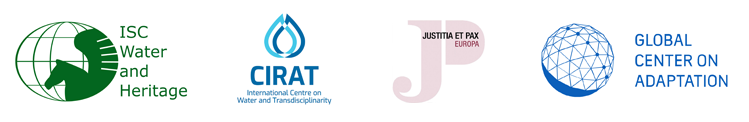 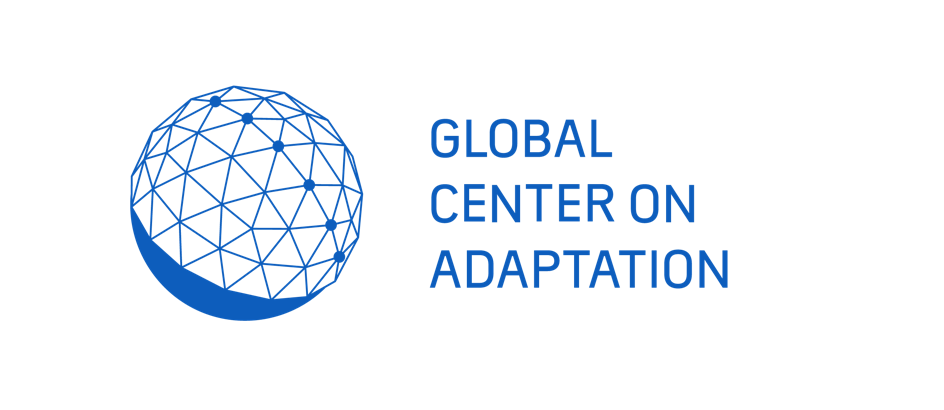 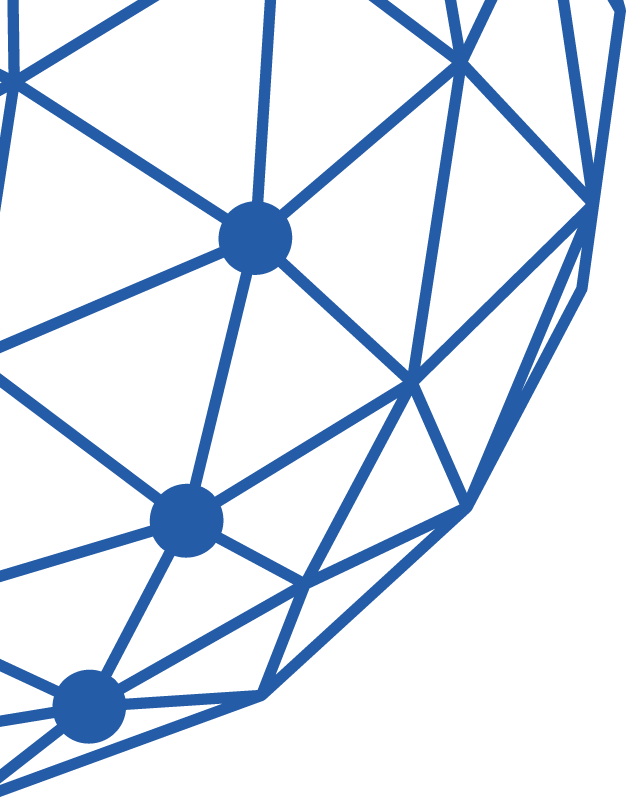 